Miercuri,13.05:1)   Atenție ! Toți caii sunt potcoviti!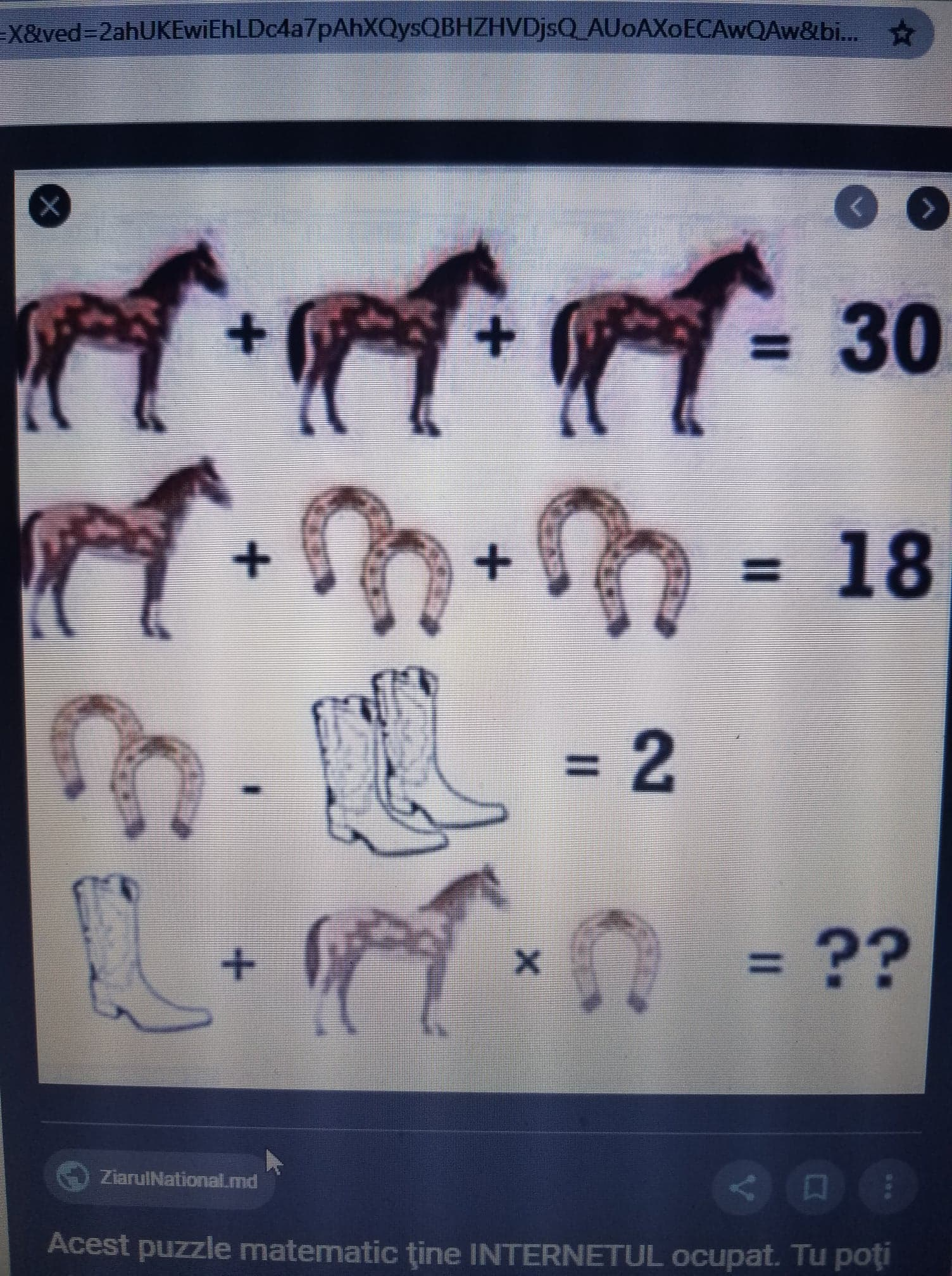 2)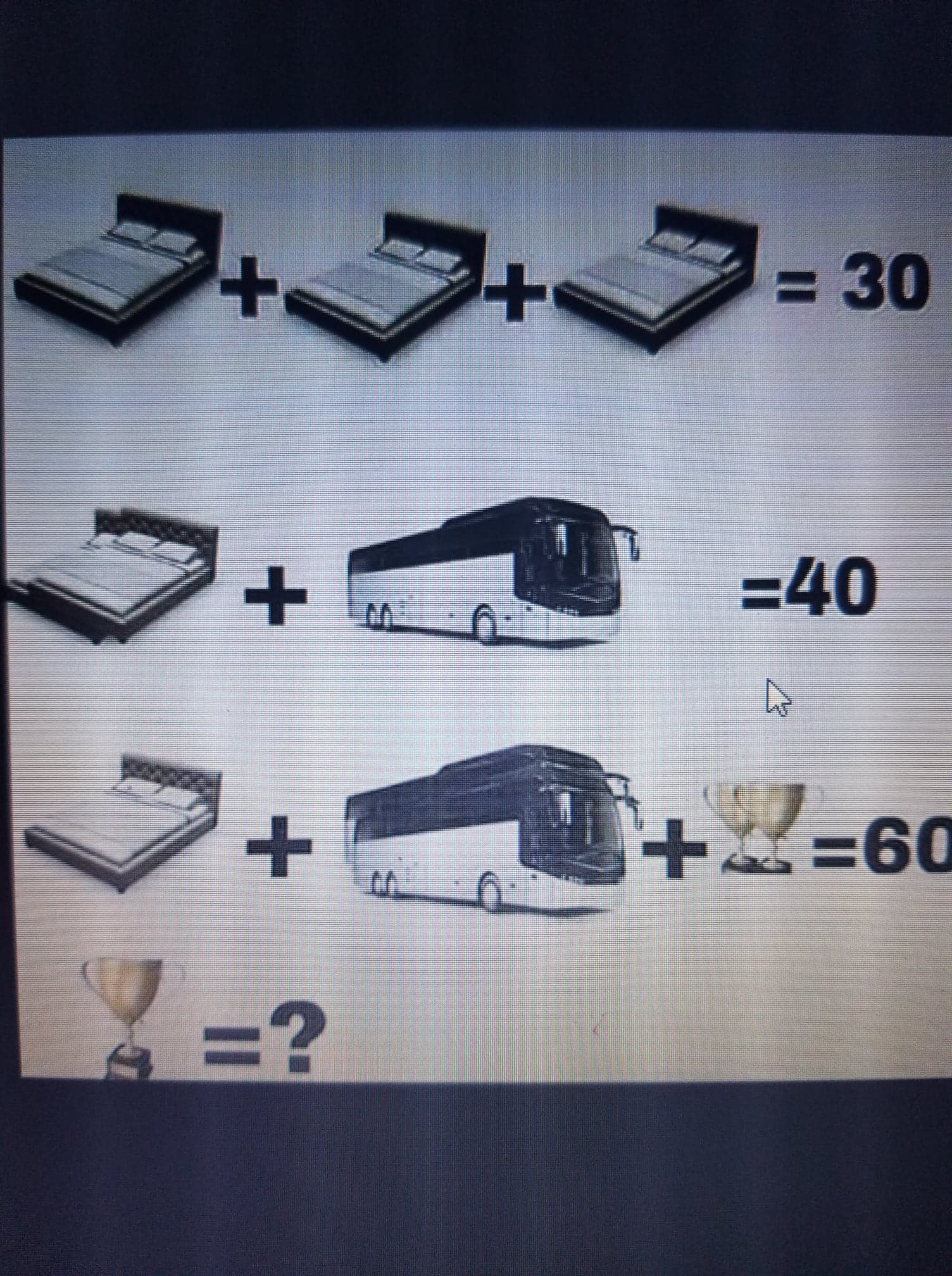 3)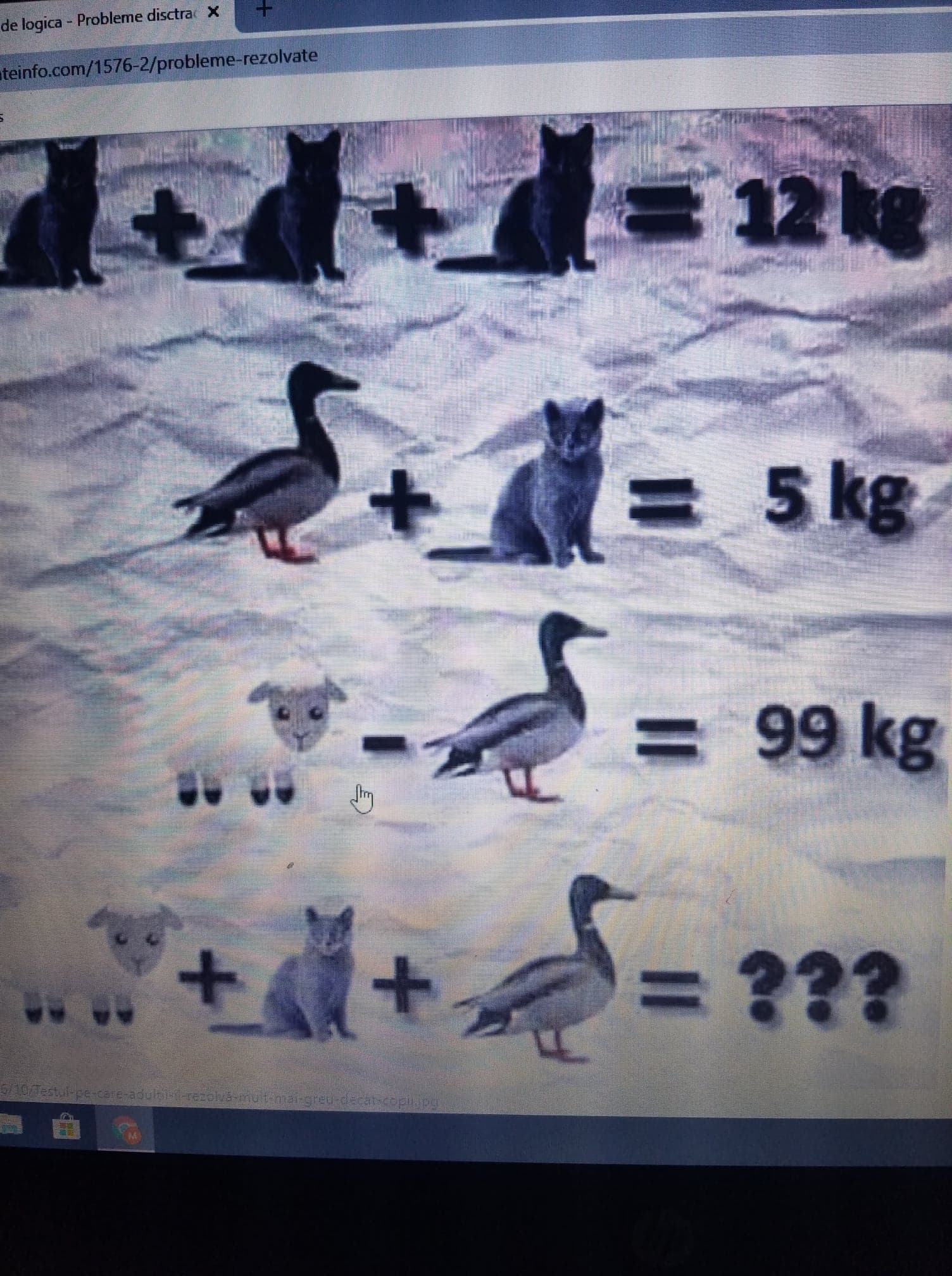 4)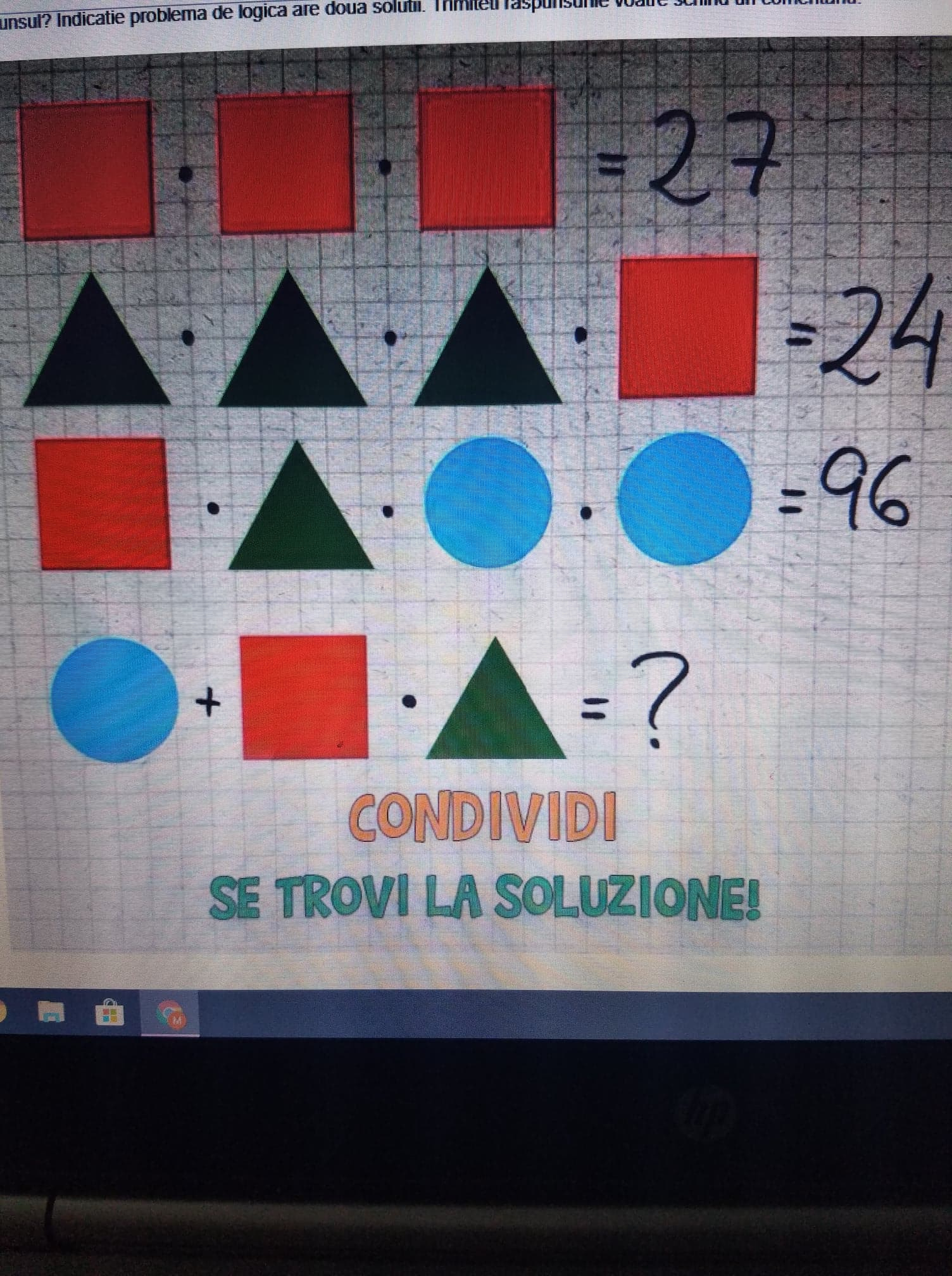 5)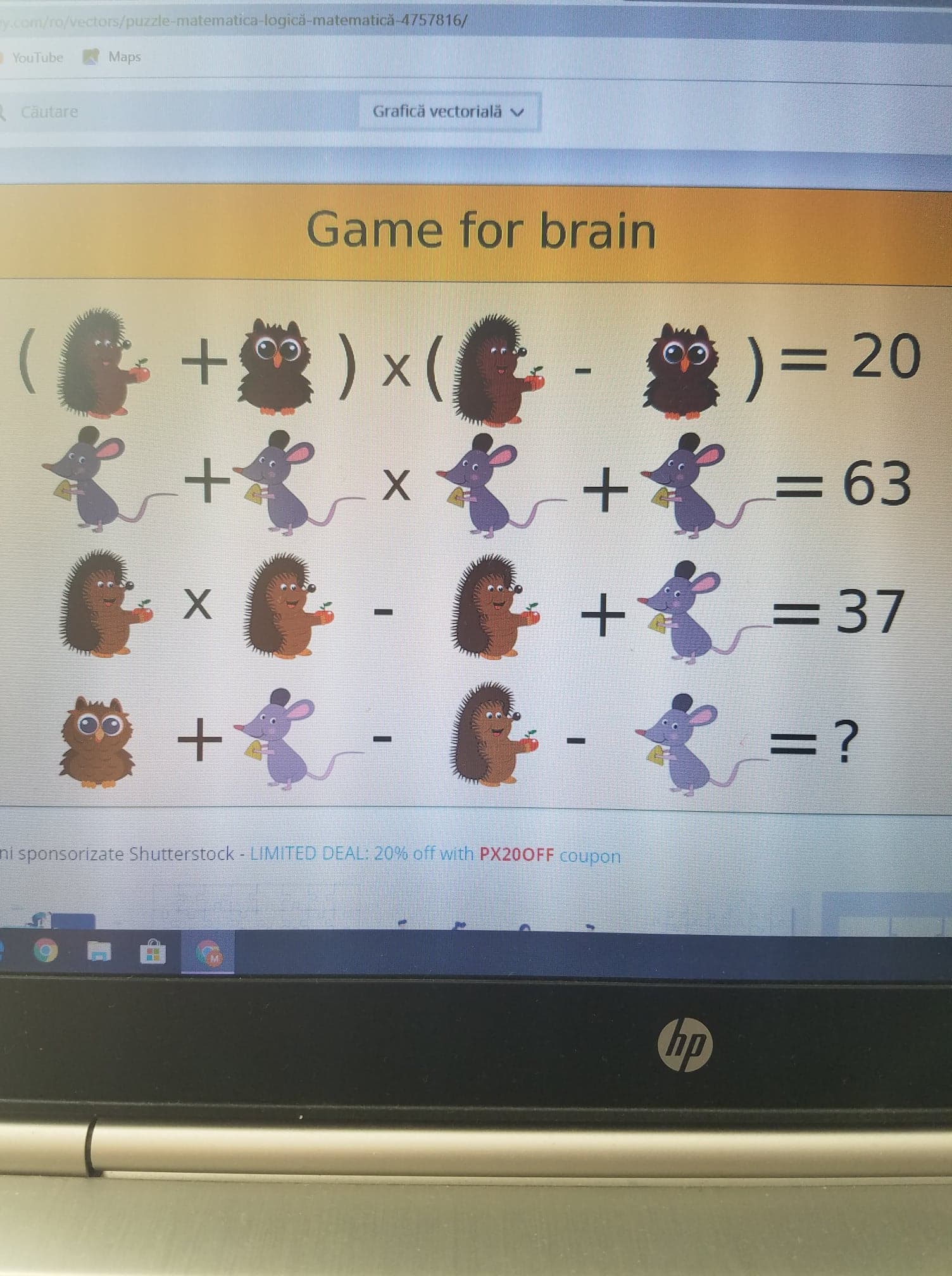 Ceva ușor de final.....6)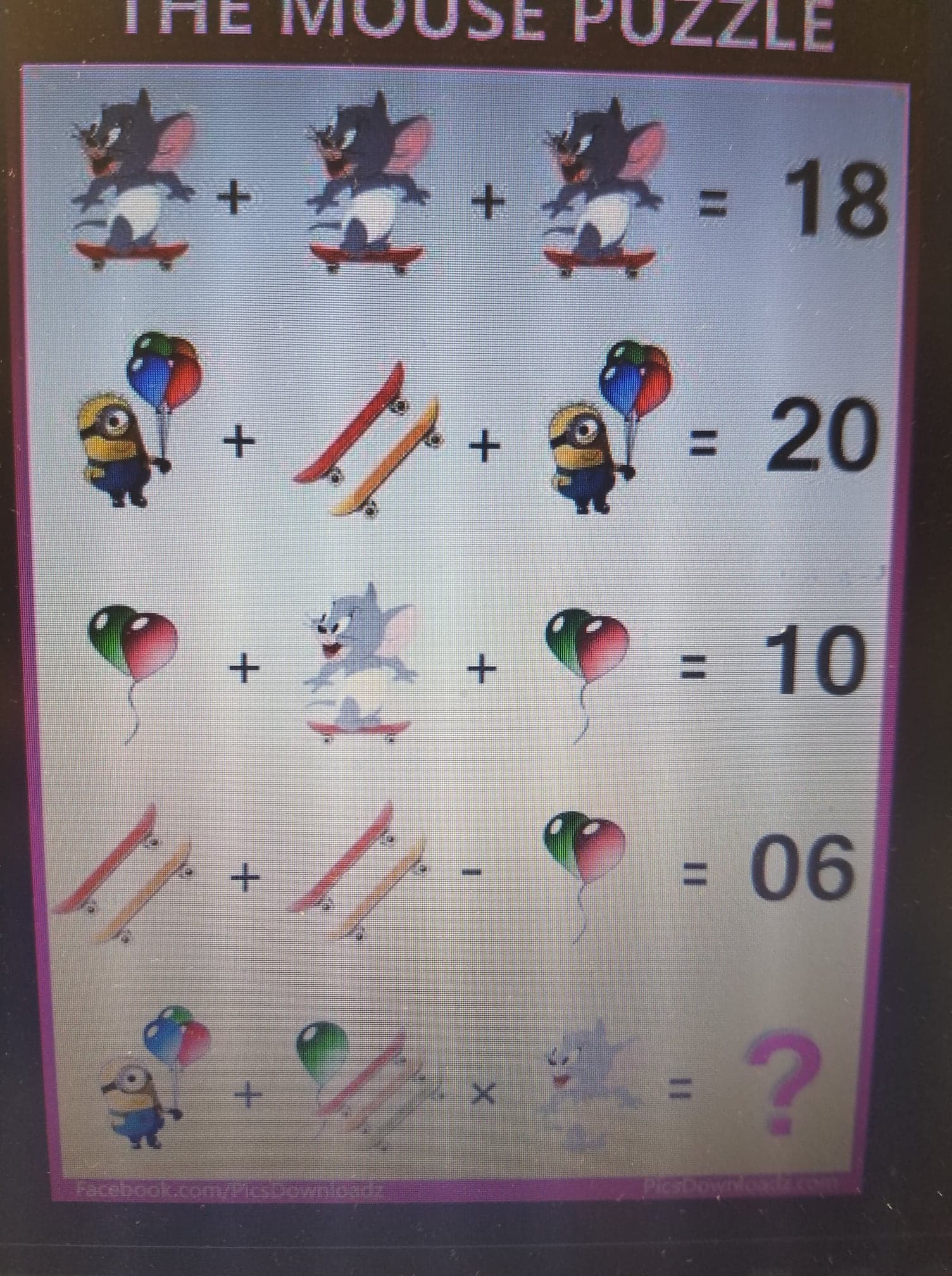 7) Ceva foarte ușor de final......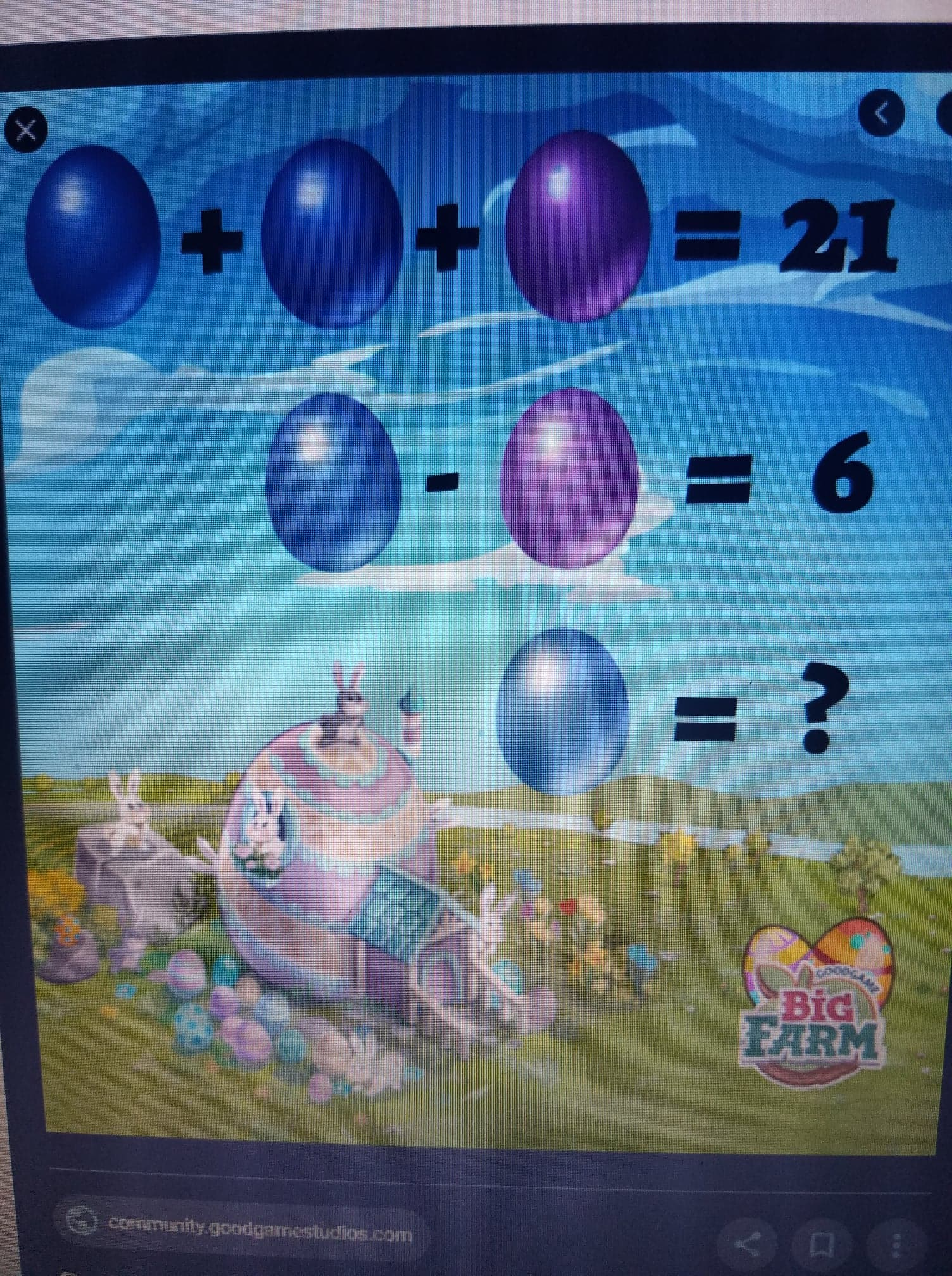 